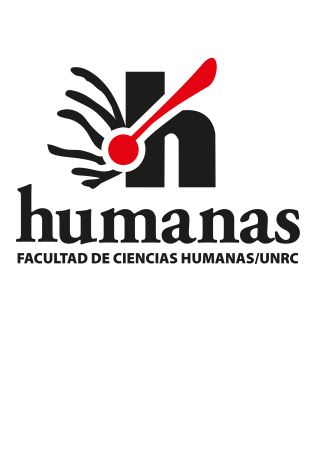 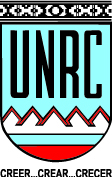 Departamento: Ciencias de la ComunicaciónCarrera: Comunicación Social y Licenciatura en Ciencias de la ComunicaciónOrientación: Comunicación Institucional y DesarrolloAsignatura: Comunicación y Marketing 		Código/s:6153Curso: 4° añoRégimen de la asignatura: CuatrimestralAsignación horaria semanal: 4 horasAsignación horaria total: 60 horasProfesor Responsable: Mg. Maria Marta BalboaEquipo docente:Profesora Paulina Yañez (En licencia por maternidad de julio a diciembre)Profesora Adscripta Verónica Lucía Pugliese SolivellasAño académico: 2014Lugar y fecha: Río Cuarto, 25 de agosto de 20141. FUNDAMENTACIÓNLos contenidos del programa se han seleccionado teniendo en cuenta las incumbencias, alcance y perfil del Comunicador Social en su orientación en Comunicación Institucional y Desarrollo. El temario pretende brindarle al alumno una aproximación básica de la función de comercialización. Focalizaremos nuestra mirada en el análisis del marketing como una herramienta a considerar a la hora de planificar estrategias comunicacionales.2. CONTENIDOS MÍNIMOSProceso de Marketing.Planeación estratégica. Análisis del entorno. Micro y macroentorno de marketing.Consumidor. Competitividad. Posicionamiento. Estrategias. Segmentación de mercado y posicionamiento. Mezcla de Marketing.Estrategia de comunicación de marketing integrada. Marketing político y social. Ética y responsabilidad social. Marketing digital.3. OBJETIVOS Los objetivos de este curso son:Brindar al alumno el marco conceptual para la comprensión del marketing como disciplina capaz de aportar al trabajo del Comunicador Social.Promover la lectura crítica y reflexiva de los materiales bibliográficos, casos e investigaciones.Favorecer el acercamiento a la actividad profesional mediante la lectura de las necesidades comunicacionales propias de cada organización.4. CONTENIDOSUNIDAD 1 – PROCESO DE MARKETING. ENTORNO. MERCADO. Conceptualización del proceso de Marketing. Necesidades. Deseos, Demandas. Mercados. Valor. Intercambio. Relaciones. Satisfacción del cliente. (2-35)Planeación estratégica en las organizaciones. Misión. Identificación de las Unidades Estratégicas de negocios. Evaluación de la cartera actual de negocios. Plan de nuevos negocios. (36-67)El entorno del Marketing. Microentorno (proveedor. Empresa. Canales de distribución. Clientes. Competidores. Públicos) y Macroentorno (demografía economía. Medio ambiente. Tecnología. Política. Cultura (68-101)Comportamiento del consumidor. Factores (culturales. Sociales. Personales. Psicológicos) Tipos (complejo. Disonancia. Habitual. Variedad) Proceso (necesidad. Información. Evaluación. Decisión. Acción) ¿Y los productos nuevos? (138-171)Bibliografía obligatoriaPhilip Kotler y Gary Amstrong (2007) “Marketing. Versión para Latinoamérica”. Editorial Prentice Hall. Décimo Primera Edición. México.Capítulo 1 – Marketing: Administración de relaciones redituables con los clientes  (2-35)Capítulo 2 – Empresa y estrategia de marketing: Asociaciones como forma de establecer relaciones con el cliente (36-67)Capítulo 3 – El entorno de marketing  (68-101)Capítulo 5 – Mercado de consumo y comportamiento de compra de los consumidores  (138-171)UNIDAD 2 – SEGMENTACION Y POSICIONAMIENTO. Segmentación.Variables (variables geográficas, demográficas, psicográficas y conductuales) Mercado Meta. Estrategias de marketing meta (Marketing no diferenciado. Marketing diferenciado. Marketing concentrado. Micromarketing. Mapas de Posicionamiento. (196-233)Bibliografía obligatoriaPhilip Kotler y Gary Amstrong (2007) “Marketing. Versión para Latinoamérica”. Editorial Prentice Hall. Décimo Primera Edición. México.Capítulo 7 - Segmentación, mercados meta y posicionamiento: Desarrollo de las relaciones adecuadas con los clientes correctos (196-233)UNIDAD 3 – MEZCLA DE MARKETING.Mezcla de Marketing. Proceso y componentes.Producto. Desarrollo del concepto. Atributos. Imagen. Marca. Envase. Empaque. Servicios. Prueba del concepto. Estrategia. Análisis comercial: Ventas estimadas. Costos y utilidades. Precio. Objetivo del precio. Estimación de la demanda. Participación esperada en el mercado. Estrategia y tácticas de precio.Canales. Tipos. Número. Localizaciones. Estrategia. Condiciones y responsabilidades mutuas. Contratos.Distribución física. Transporte. Red. Localización. Organización. Estrategia.Bibliografía obligatoriaPhilip Kotler y Gary Amstrong (2007) “Marketing. Versión para Latinoamérica”. Editorial Prentice Hall. Décimo Primera Edición. México.Capítulo 8 - Producto, servicios y estrategias de asignación de marca (234-273)Capítulo 9 - Desarrollo de nuevos productos y estrategias del ciclo de vida de los productos (274-305)Capítulo 10 - Fijación de precios de los productos: Consideraciones y enfoques (306-331)Capítulo 11 - Fijación de precios de productos: Estrategias de fijación de precios (332-363)Capítulo 12 - Canales de marketing y administración de la cadena de abastecimiento (362-397)Capítulo 13 - Venta al detalle y al mayoreo (398-427)UNIDAD 4 – ESTRATEGIA DE COMUNICACIÓN DE MARKETING INTEGRADAEstrategia de comunicación de marketing integrada. Proceso y componentes.Publicidad. Conceptualización y estrategias.Promoción. Conceptualización y estrategiasRelaciones públicas.Conceptualización y estrategiasFuerza de ventas. Conceptualización y estrategiasMarketing integrado. Conceptualización y estrategiasBibliografía obligatoriaPhilip Kotler y Gary Amstrong (2007) “Marketing. Versión para Latinoamérica”. Editorial Prentice Hall. Décimo Primera Edición. México.Capítulo 14 - Estrategia de comunicación demarketing integrada (428-457)Capítulo 15 - Publicidad, promoción de ventasy relaciones públicas (458-487)Capítulo 16 - Ventas personales y marketingdirecto (488-527)5. METODOLOGIA DE TRABAJO El programa se desarrollará tratando de lograr el equilibrio y complementación de los conceptos teóricos y los procedimientos prácticos, motivando la investigación de los distintos temas.Los trabajos prácticos elegidos permiten aprovechar los conocimientos teóricos impartidos de manera tal que se logre la comprensión global del problema, posibilitando al alumno las aplicaciones concretas.En orden a intentar el logro de los objetivos señalados, se desarrollarán teóricamente los temas del programa además del análisis y comentario de lecturas, acontecimientos de actualidad, discusión de experiencias y casos reales.En esta oportunidad, los distintos contenidos serán atravesados por reflexiones vinculadas al Marketing Social y Político, la Responsabilidad social y ética, y el Marketing Digital.6. EVALUACION La regularización y aprobación de la materia se realizará por:Evaluación permanente de lecturas previas; participación en exposiciones, proyecciones, diálogos, debates y reflexiones y participación en ejercicios y casos.Evaluaciones parciales (2).Evaluación de un Trabajo Integral.Asistencia a las clases Teóricas-Prácticas.6.1. Requisitos para la obtención de las diferentes condiciones de estudiante Requisitos para la obtención de la Regularidad:a) Asistencia a un 80% a las clases teóricas y prácticas.b) Aprobar con una calificación no inferior a cinco (5) las evaluaciones parciales escritas e individuales (2) y sus respectivos recuperatoriosc) Aprobar el trabajo práctico integral con una nota no inferior a cinco (5).d) Entrega en tiempo y forma del 80 % de los trabajos prácticos.Requisitos para la obtención de la Libre:a) Aprobar al menos una semana antes de la fecha del examen el trabajo integral, con las características requeridas por la cátedra para los alumnos regulares. El mismo será evaluado debiendo obtener una nota mayor o igual a cinco (5)b) Rendir un examen escrito sobre los contenidos teóricos establecidos en el programa.Requisitos para la obtención de la Promoción:a) Asistencia a un 80% a las clases teóricas y prácticas.b) Cumplir con obtención de una calificación promedio de siete puntos (sin registrar instancias evaluativas de aprobaciones con notas inferiores a seis puntos) en las instancias de parciales. Un estudiante que no hubiere alcanzado la nota mínima de seis puntos, tendrá derecho al menos a una instancia de recuperación para mejorar sus aprendizajes y  mantenerse así en el sistema de promoción. c) Finalizar el trabajo práctico integral en el transcurso del segundo cuatrimestre lectivo del año 2014. Aprobar con una nota no inferior a siete (7).d) Entrega en tiempo y forma del 80 % de los trabajos prácticos.7. BIBLIOGRAFÍA7.1. Bibliografía obligatoriaPhilip KOTLER y Gary AMSTRONG (2007) “Marketing. Versión para Latinoamérica”. Editorial Prentice Hall. Décimo Primera Edición. México.7.2. Bibliografía de consultaAMARU MAXIMIANO, Antonio Cesar (2008) “Administración para emprendedores”.Primera edición.Pearson Educación. México.KOTLER, Philip Y KELLER, Kevin (2012) “Dirección de Marketing” Decimocuarta edición. Pearson Educación. México.CLOW, Kenneth E. y DONALD Baack (2010) “Publicidad, promoción y comunicación integral en marketing” Cuarta edición. Pearson Educación. México.CAPRIOTTI PERI, Paul (2009) “Branding Corporativo. Fundamentos para la gestiónestratégica de laIdentidad Corporativa” Libros de la Empresa. ChileAl RIES y Jack TROUT (2002) “Posicionamiento. La batalla por su mente” McGraw-Hill Interamericana. México.KOTLER, Philip; KARTAJAYA, Hermawan; SETIAWAN, Iwan. (2010) Marketing 3.0: From Products to Customers to the Human Spirit. Nueva Jersey: John Wiley & Sons, 8. CRONOGRAMA (tentativo, a ajustar en el transcurso del cuatrimestre)9. HORARIOS DE CLASES Y DE CONSULTASClases: Miércoles de 16 a 20 hs. Consultas: martes de 10 a 12 hs. Cub. 6  Dpto. Cs. de la Comunicación  Prof. Mg. María Marta BalboaSOLICITUD DE AUTORIZACIÓN PARA IMPLEMENTAR ESTUDIANTE PROMOCIONAL EN LAS ASIGNATURASSr. Docente Responsable de : si desea solicitar la autorización para implementar el sistema de promoción en la/s asignatura/s a su cargo, complete la siguiente planilla y previa firma, preséntela anexa al programa de la/s misma/s.  Después de vencido el plazo para la presentación, según cronograma académico, se publicará  con las autorizaciones correspondientes. Muchas gracias.Firma del Profesor Responsable:Aclaración de la firma:                                              Lugar y fecha: mesesclasescontenidosagosto13/08Presentación de la asignatura: condiciones de cursado. Compromisos a asumir. Bibliografía. Trabajo Practico Integrador. Trabajo Práctico Introductorio. agosto20/08Conceptualización del proceso de Marketing. Necesidades. Deseos, Demandas. Mercados. Valor. Intercambio. Relaciones. Satisfacción del cliente. Planeación estratégica en las organizaciones. Misión. Identificación de las Unidades Estratégicas de negocios. Evaluación de la cartera actual de negocios. Plan de nuevos negocios.El entorno del Marketing. Microentorno (proveedor. Empresa. Canales de distribución. Clientes. Competidores. Públicos) y Macroentorno (demografía economía. Medio ambiente. Tecnología. Política. Cultura. Comportamiento del consumidor. Factores (culturales. Sociales. Personales. Psicológicos) Tipos (complejo. Disonancia. Habitual. Variedad) Proceso (necesidad. Información. Evaluación. Decisión. Acción) ¿Y los productos nuevos? (138-171)agosto27/08Conceptualización del proceso de Marketing. Necesidades. Deseos, Demandas. Mercados. Valor. Intercambio. Relaciones. Satisfacción del cliente. Planeación estratégica en las organizaciones. Misión. Identificación de las Unidades Estratégicas de negocios. Evaluación de la cartera actual de negocios. Plan de nuevos negocios.El entorno del Marketing. Microentorno (proveedor. Empresa. Canales de distribución. Clientes. Competidores. Públicos) y Macroentorno (demografía economía. Medio ambiente. Tecnología. Política. Cultura. Comportamiento del consumidor. Factores (culturales. Sociales. Personales. Psicológicos) Tipos (complejo. Disonancia. Habitual. Variedad) Proceso (necesidad. Información. Evaluación. Decisión. Acción) ¿Y los productos nuevos? (138-171)septiembre03/09Segmentación. Variables (variables geográficas, demográficas, psicográficas y conductuales) Mercado Meta. Estrategias de marketing meta (Marketing no diferenciado. Marketing diferenciado. Marketing concentrado. Micromarketing. Mapas de Posicionamiento. (196-233)septiembre10/09Segmentación. Variables (variables geográficas, demográficas, psicográficas y conductuales) Mercado Meta. Estrategias de marketing meta (Marketing no diferenciado. Marketing diferenciado. Marketing concentrado. Micromarketing. Mapas de Posicionamiento. (196-233)septiembre17/09Mezcla de Marketing. Proceso y componentes.Producto. Desarrollo del concepto. Atributos. Imagen. Marca. Envase. Empaque. Servicios. Prueba del concepto. Estrategia. Análisis comercial: Ventas estimadas. Costos y utilidades. septiembre24/09No hay clases por ENACOM. Actividad practica asignada con entrega vía correo electrónico. (Sobre producto-precio-canales-distribución)octubre01/10Examen Parcial octubre08/10Precio. Objetivo del precio. Estimación de la demanda. Participación esperada en el mercado. Estrategia y tácticas de precio.Canales. Tipos. Número. Localizaciones. Estrategia. Condiciones y responsabilidades mutuas. Contratos.Distribución física. Transporte. Red. Localización. Organización. Estrategia.octubre15/10Estrategia de comunicación de marketing integrada. Proceso y componentes.Publicidad. Conceptualización y estrategias.Promoción. Conceptualización y estrategias. Relaciones públicas.Conceptualización y estrategias. Fuerza de ventas. Conceptualización y estrategias. Marketing integrado. Conceptualización y estrategias.octubre22/10Estrategia de comunicación de marketing integrada. Proceso y componentes.Publicidad. Conceptualización y estrategias.Promoción. Conceptualización y estrategias. Relaciones públicas.Conceptualización y estrategias. Fuerza de ventas. Conceptualización y estrategias. Marketing integrado. Conceptualización y estrategias.octubre29/10Estrategia de comunicación de marketing integrada. Proceso y componentes.Publicidad. Conceptualización y estrategias.Promoción. Conceptualización y estrategias. Relaciones públicas.Conceptualización y estrategias. Fuerza de ventas. Conceptualización y estrategias. Marketing integrado. Conceptualización y estrategias.noviembre05/11Examen parcialnoviembre12/11Cierre de Cuatrimestre. Entrega de Trabajo Practico Integrador. Evaluación de la asignatura. Acuerdos sobre examen final.Código/s de la AsignaturaNombre completo y régimen de la asignatura, según el plan de EstudiosCarrera a la que pertenece la asignaturaCondiciones para obtener la promoción (copiar lo declarado en el programa)6153Comunicación y Marketing – 2° cuatrimestreComunicador Social. Licenciatura en Ciencias de la Comunicacióna) Asistencia a un 80% a las clases teóricas y prácticas.b) Cumplir con obtención de una calificación promedio de siete puntos (sin registrar instancias evaluativas de aprobaciones con notas inferiores a seis puntos) en las instancias de parcial. Un estudiante que no hubiere alcanzado la nota mínima de seis puntos, tendrá derecho al menos a una instancia de recuperación para mejorar sus aprendizajes y  mantenerse así en el sistema de promoción. c) Finalizar el trabajo práctico integral en el transcurso del segundo cuatrimestre lectivo del año 2014. Aprobar con una nota no inferior a siete (7).d) Entrega en tiempo y forma del 80 % de los trabajos prácticos.Observaciones: ningunaObservaciones: ningunaObservaciones: ningunaObservaciones: ninguna